РАСПОРЯЖЕНИЕ                                                                                          JAKАAНот 06.05.2022 г. № 16с.Жана-АулОб окончании отопительного периода 2021-2022 годов на территории МО «Казахское сельское поселение»  В соответствии с Федеральным законом от 06.10.2013г. № 131-ФЗ «Об общих принципах организации местного самоуправления в Российской Федерации»:Завершить отопительный период 2021-2022 гг. в учреждениях и организациях МО «Казахское сельское поселение» с 06 мая 2022г. (кроме образовательных учреждений).Настоящее распоряжение  опубликовать на официальном сайте администрации Казахского сельского поселения.Контроль за исполнением данного распоряжения оставляю за собой. Глава Казахского сельского поселения ________ Имангажинов У.К.МУНИЦИПАЛЬНОЕ ОБРАЗОВАНИЕКАЗАХСКОЕ СЕЛЬСКОЕ ПОСЕЛЕНИЕКОШ – АГАЧСКОГО РАЙОНАРЕСПУБЛИКИ АЛТАЙ649785 с. Жана-Аулул. Абая, 9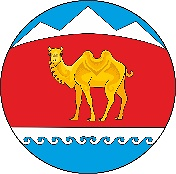 МУНИЦИПАЛ ТÖЗÖЛМÖКАЗАХСКОЕ СЕЛЬСКОЕ ПОСЕЛЕНИЕКОШ – АГАЧСКОГО РАЙОНААЛТАЙ РЕСПУБЛИКА649785 Жана-Аул  j.Абая  ором, 9